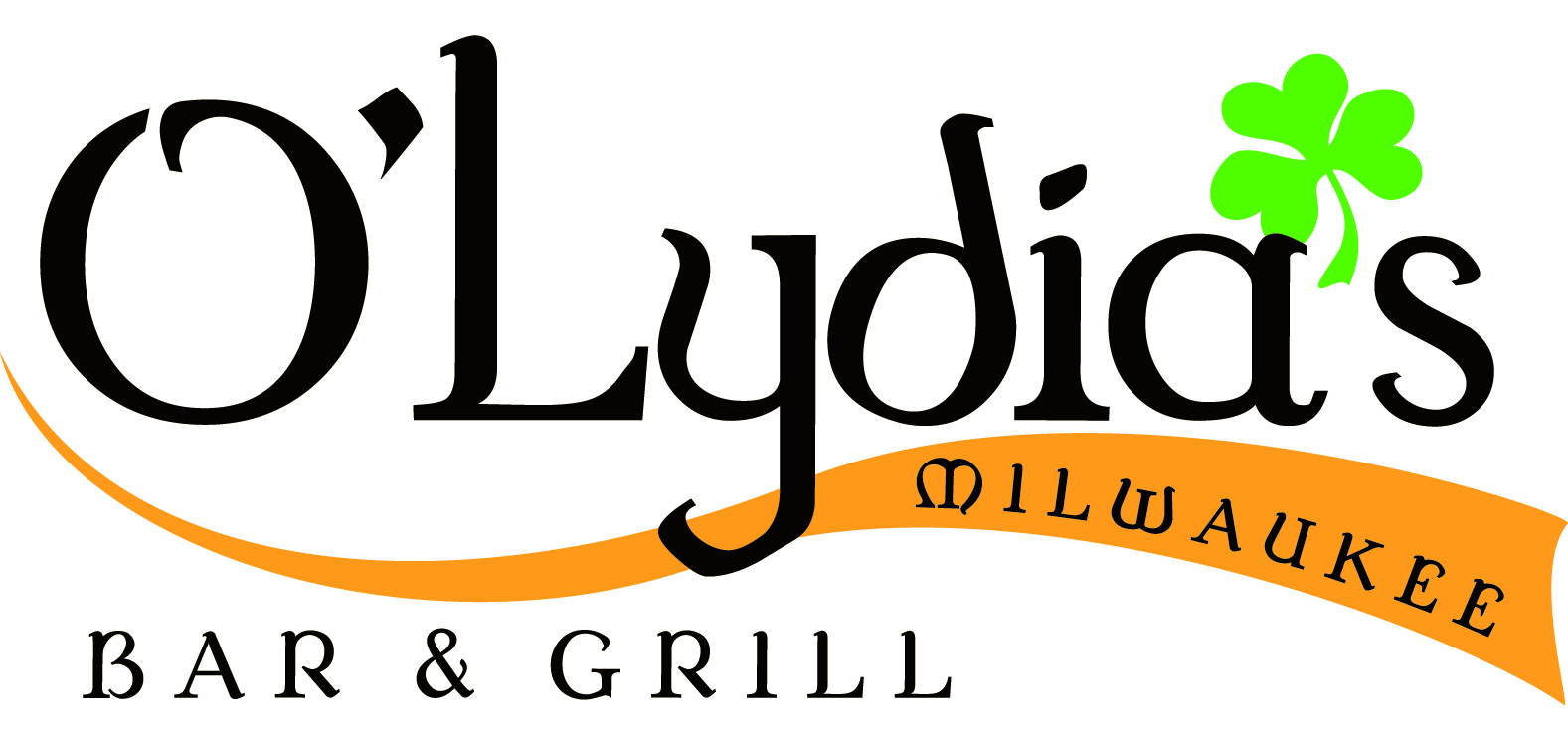 Shuttle Service Rental AgreementO’Lydia’s requires a major credit card to reserve a shuttle.  Reservations without a credit card on file will not be accepted.The following are rules of the shuttles and violations may result in loss of deposit.No Smoking.No illegal drugs.No glass.No guns, knives or other weapons.No underage drinking.No standing on seats.When bus is in motion stand behind standee line.Alcohol is allowed but do not carry open containers off of the shuttle.No glitter or confetti.No throwing trash/other items out of the windows.No using the back emergency door unless it’s an emergency.**IF AT ANY TIME THERE IS ANY VIOLENCE OR FIGHTS ON THE BUS THE ENTIRE GROUP WILL BE DROPPED OFF AT THE NEAREST SAFE LOCATION AND YOU WILL BE CHARGED FOR THE ENTIERY OF THE RIDE**Deposit, Payment and GratuityA major credit card is required to hold your date and serve as a security deposit for any possible damages.  Please provide credit card number below.  Credit card is required to reserve any date.  Card number provided does not need to be (but may be if requested) used to pay for entirety of shuttle trip.  Full payment is due upon completion of shuttle service. For credit card transactions the driver will call O’Lydia’s with the number and it will be charged at O’Lydia’s.  If no payment is offered the credit card number on file will be used to pay for the rental service.  If cash payment is preferred IT MUST BE PRE-PAID.  Any balance due will be charged to credit card on file.A 20% driver gratuity will be added to the cost of your rental.Damage Policy and FeesThe driver inspects each vehicle before, during and after each rental.  In the event of damage the customer shall be responsible for any repairs or cleaning.  The following will result in a charge of the cost of the replacement or repair of said damages on the credit card provided.Cracked or Broken WindowsSmoking BurnsDamage to SeatsDamage to Lights or Audio EquipmentAny Bio-hazardous Fluid (bodily fluid) Left BehindCancelationA cancelation notice is required at least three weeks in advance otherwise a $150 fee will be charged to your credit card.  All cancelations must be in writing and emailed to Linda@Olydias.comPricingThe cost of the shuttle service is $60/hr with the time starting when the shuttle leaves O’Lydia’s Bar and Grill and the time ending when the shuttle drops off the group at the final destination (as long as the final destination is in Milwaukee County, if the final destination is in a neighboring county there will be a mileage charge for the distance it takes for the shuttle to return to O’Lydia’s).  There is a four (4) hour minimum.  Time must be use all at once and may not be split.The time will be billed in ¼ hour increments.  Each hour includes 10 miles, any miles traveled over the allotted 10 miles per hour will be charged at $2.50 per mile.By signing this agreement I accept responsibilities for all actions of the people on the bus and understand that O’Lydia’s Bar and Grill shall not be held responsible for any actions by passengers leading to personal injury.I have read and understand the terms of the Shuttle Service Rental AgreementSignature: __________________________________Bus Requested:  □22 Passenger Bus  □26 Passenger BusPrinted Name: _______________________________Phone: _____________________________________Credit Card Number: __________________________Type of Card: ___________   Exp: _____   CCV: _____   Name On Card: ______________________________Today’s Date: ________________________________Rental Date: _________________________________Start Time: __________________________________Pickup Address: ______________________________Drop Off Time: _______________________________Drop Off Address: _____________________________Comments/Requests: ________________________________________________________________________________________________________________________________________________________________________________________________________________________________________________________________________________________________________________________